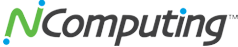 NComputing Accelerates the Adoption of Desktop Virtualization with New vSpace Offerings, Now a Fully Integrated End-to-End Platform    NComputing Removes Desktop Virtualization Adoption Barriers, Announces Availability of Fully Integrated Platform that Reduces Costs, While Simplifying Deployment and Ongoing Management New Offerings Extend vSpace Virtualization Platform for Mobility, Manageability and ScaleNow with More than Four Million vSpace Seats and 20 Million Users in 140 Countries, NComputing Reinforces its Major Player Status in the Desktop Virtualization MarketSANTA CLARA, Calif. – Dec. 4, 2012 – NComputing, the leader in accelerating the adoption of desktop virtualization, today announced multiple new offerings for its vSpace Desktop and Application Virtualization Platform. A fully integrated, end-to-end virtualization platform, vSpace brings desktop virtualization within reach for more organizations by reducing typical costs, while simplifying both the initial deployment and ongoing management.Market pressures and budget constraints continue to drive organizations worldwide to consider desktop virtualization as a computing alternative, but it has often proven too costly and complex. Through a unique combination of simplicity, performance and value, NComputing removes the barriers to desktop virtualization with an integrated solution that supports current high-priority IT initiatives, including mobility, BYOD (Bring Your Own Device), and migrating to Windows 7 and Windows 8. Applying new innovation in its vSpace platform, NComputing introduces vSpace Server version 7, vSpace Management Center for vSpace and vSpace premium support and services.NComputing Reinforces Leadership in Desktop Virtualization with over 4M vSpace Seats in ProductionToday, NComputing also announced that over four million vSpace seats are now in production worldwide, translating to over 20 million users in 140 countries. With impressive market growth and a continued commitment to innovation, NComputing is accelerating the adoption of desktop virtualization faster than any other company in the world, removing the barriers through a unique combination of simplicity, performance and value.In addition to continued traction in the education, government and SMB markets, NComputing expands its global footprint through strategic channel partners, and earlier this year successfully entered the enterprise market in collaboration with Citrix. New product innovation, including vSpace Client for Windows, which extends the benefits of the vSpace platform to non-NComputing devices, and high-performance HDX thin clients designed for Citrix, also enabled NComputing to answer specific market demand driven by reducing endpoint costs for key IT initiatives including VDI, mobility and BYOD.vSpace Delivers on the Promise of Desktop Virtualization as a Fully Integrated PlatformThe vSpace platform is ideal for organizations that want to take advantage of the benefits of desktop virtualization, without the high costs, complexity or IT staffing requirements typically associated with deploying and maintaining these solutions. A fully integrated, end to end desktop and application virtualization platform, vSpace delivers features and performance equal to, or better than, a dedicated PC, with the ability to centralize management of desktops and access to applications. The complete vSpace platform delivers everything an organization needs to quickly deploy and easily manage desktop virtualization including vSpace Server software, UXP protocol, thin client devices, vSpace client software, centralized management software, as well as premium support and services. NComputing’s growing momentum in the market was recently highlighted by analyst firm IDC as a “Major Player” in their IDC MarketScape: “Worldwide Client Virtualization 2012 Vendor Analysis, ” (doc #237753) published November 2012.New Offerings in NComputing’s vSpace PlatformThe vSpace platform is designed to give organizations more manageability, scalability and a better user experience, while maximizing technology investments. The platform introduces: NEW vSpace Server version 7 for Windows – NComputing’s patented desktop virtualization software provides multi-user access to desktop computing by dividing a computer’s resources into independent virtual workspaces. This provides up to 100 users simultaneous access to a single Windows or Linux operating system instance. The vSpace Server interacts with the NComputing UXP (User eXperience Protocol) and the NComputing hardware and software access clients to deliver an optimized end-to-end desktop virtualization solution.NEW vSpace Management Center – For organizations deploying NComputing desktop access devices, vSpace Management Center provides a highly scalable, flexible and easy to use single point of enterprise-class management. A web-based console lets IT administrators manage all client devices from anywhere, anytime, reducing the overhead needed to maintain and control an environment, regardless of the size or number of deployment sites.NEW vSpace Premium Support and Services – Premium support and services provide vSpace customers access to regular software updates and upgrades, online web resources and direct access to dedicated vSpace support engineers. AvailabilityThe NComputing vSpace virtualization software is available now. In addition to NComputing L-series and M-series thin client devices, vSpace users can access and use centrally hosted and managed Windows desktops and applications on other devices using vSpace software clients, available for Windows devices today with Android and iOS versions to follow. For more information, email sales@ncomputing.com. Supporting Quotes“Everything we do today at our district is virtualized. NComputing’s vSpace technology enables several users to access a single operating system simultaneously by virtualizing multiple independent user accounts and dividing the computer's resources so we knew the technology would be a great fit for us. We estimate we’re saving $400 per seat using NComputing instead of a traditional PC. What’s more, the centralized management system that we’ll be moving to will save me a bundle of time as well.”
-- Ray Kase, Director of Technology, Downingtown Area School District in Pennsylvania “NComputing removes the barriers to desktop virtualization, including the cost and complexity that has slowed adoption in both enterprise and SMB. Our approach is unique in blending three core principles to desktop virtualization success: simplicity, performance and value. Other solutions might deliver on one or two of these, but no vendor integrates all three. NComputing is accelerating the adoption of desktop virtualization and expanding the market by delivering integrated solutions that remove the barriers to adoption through this unique formula for success.”
-- Raj Dhingra, CEO of NComputing “NComputing continues to grow its global footprint. The promise of desktop virtualization has yet to be fully realized, and NComputing is well positioned as an alternative to costly and complex approaches to VDI and other initiatives. Its end-to-end, integrated approach can deliver greater economic benefits where the applications and use case do not require a VDI model – NComputing is easier to set up and to maintain, and its platform is showing success in early implementations.”                                                     -- Brett Waldman, Research Manager, Client Virtualization, IDC ResourcesNComputingNComputing TwitterNComputing blogvSpace pageIDC MarketScapeNComputing vSpace Platform launch online press kitTweet This: NComputing accelerates the adoption of #desktop #virtualization with new #NC_vSpace, integrated end-to-end platform http://bit.ly/TvqlUE About NComputingNComputing, Inc. is the leader in accelerating the adoption of desktop virtualization. Removing the barriers through a unique formula of simplicity, performance and value, NComputing’s integrated solutions serve global enterprise and mid-market companies in key verticals such as education, healthcare and government. With over 20 million daily users in 140 countries, the company is fueling the adoption of desktop virtualization faster than any other in the world. To learn more, visit http://www.ncomputing.com. Media ContactCathy Wright
Kulesa Faul, Inc. for NComputing
650-340-1985
cathy@kulesafaul.com